  Type text here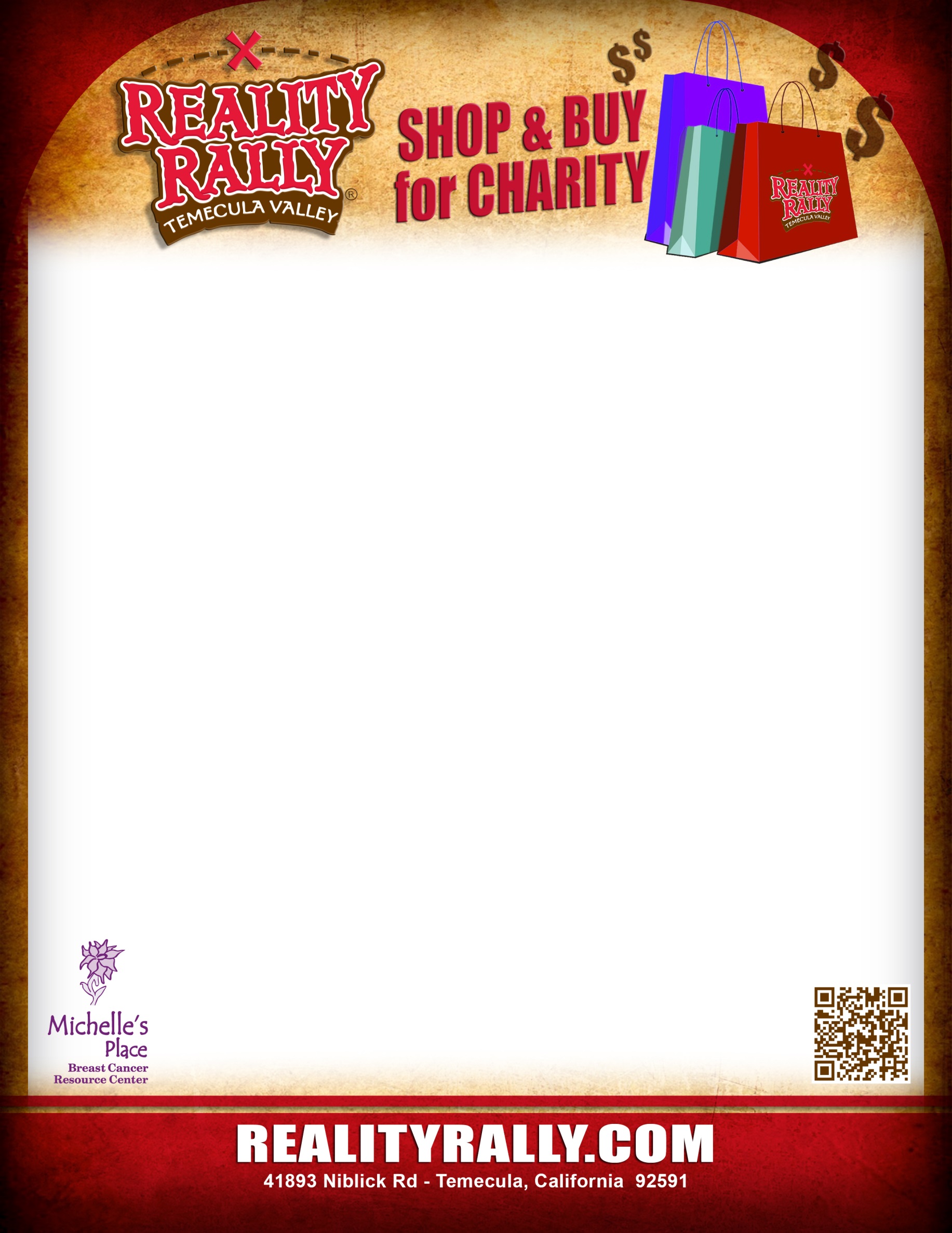 